UNIVERSITAS MEDAN AREA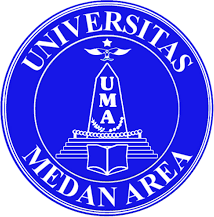 FAKULTAS PERTANIANPROGRAM STUDI AGROTEKNOLOGIKampus I	: Jalan Kolam Nomor 1 Medan Estate  (061) 7360168, 7366878, 7364348  🖶 (061) 7368012 Medan 20371Kampus II	: Jalan Setiabudi Nomor 79  /  Jalan Sei Serayu Nomor 70 A  (061) 8225602 🖶 (061) 8226331 Medan 20132Website : www.uma.ac.id	E-Mail : univ_medanarea@uma.ac.idPENGAJUAN JUDUL DAN KOMISI PEMBIMBINGSaya mahasiswa Program Studi Agroteknologi, Fakultas Pertanian Universitas Medan Area, Nama	: .....................................................................................................................NIM	: .....................................................................................................................No HP	: .....................................................................................................................Bidang Kajian yang dipilih (pilih salah satu) :Ilmu Tanah dan LingkunganPemuliaan dan Bioteknologi TanamanGulma, Hama dan Penyakit TanamanAgronomi/ Budidaya TanamanBerencana akan melakukan penelitian dengan usulan judul:1.  ................................................................................................................................................................................................................................................................................................2.   ................................................................................................................................................................................................................................................................................................3.   ................................................................................................................................................................................................................................................................................................Dengan usulan dosen pembimbing:1.   ................................................................................................................................................2.  ................................................................................................................................................3.   ................................................................................................................................................Demikian surat permohonan pengajuan judul dan dosen pembimbing ini dibuat untuk dapat ditentukan oleh Ketua Program Studi Agroteknologi.Medan,	2022 Hormat Saya,(.................................................)(NIM	)